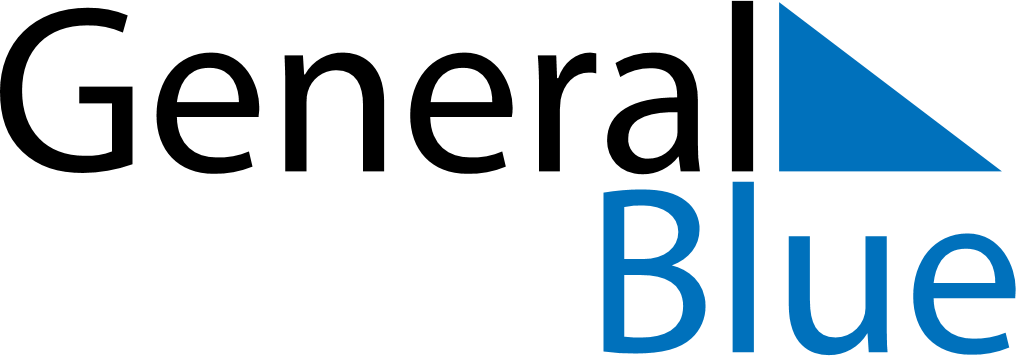 October 2026October 2026October 2026October 2026KenyaKenyaKenyaMondayTuesdayWednesdayThursdayFridaySaturdaySaturdaySunday1233456789101011Moi DayMoi Day12131415161717181920212223242425Mashujaa Day26272829303131